ПРЕСС-РЕЛИЗС 1 января 2021 года будет изменен порядок осуществления государственного надзора за проведением кадастровой оценки. Кадастровая палата объяснила, что это значитПравительством Российской Федерации актуализирован порядок осуществления федерального надзора за проведением государственной кадастровой оценки (постановление от 28.10.2020 №1751). 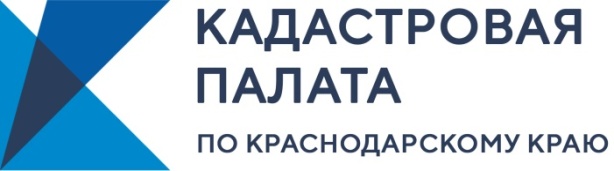 Данное постановление вступит в силу с 01.01.2021 года и будет действовать в течение 6 лет.Зачем нужен надзор за проведением кадастровой оценки и кто его осуществляет?		Государственный надзор нужен, чтобы вовремя выявить и пресечь нарушение, которое могло быть допущено в ходе проведения государственной кадастровой оценки.		Осуществляет государственный надзор Федеральная служба государственной регистрации, кадастра и картографии (Росреестр).		Росреестр контролирует выполнение пунктов закона «О государственной кадастровой оценке» (от 03.07.2016 № 237-ФЗ):Принятие решения о проведении государственной кадастровой оценки;Подготовка к проведению государственной кадастровой оценки;Определение кадастровой стоимости;Утверждение результатов определения кадастровой стоимости;Определение кадастровой стоимости вновь учтенных объектов недвижимости, ранее учтенных объектов недвижимости и объектов, в сведения о которых внесены изменения.Что нового в принятом постановлении?Новым постановлением исключается проведение плановых проверок при осуществлении государственного надзора.Надзор будет осуществляться путем наблюдения за соблюдением обязательных требований.Росреестром будет проводиться анализ сведений и материалов о деятельности, совершенных действиях либо бездействии. Источником сведений для анализа будут служить материалы, поступающие в Росреестр и публикуемые на официальных сайтах исполнителей, проводивших кадастровую оценку.______________________________________________________________________________________________________Пресс-служба Кадастровой палаты по Краснодарскому краю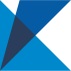 ул. Сормовская, д. 3, Краснодар, 350018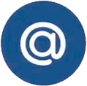 press23@23.kadastr.ru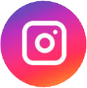 https://www.instagram.com/kadastr_kuban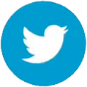 https://twitter.com/Kadastr_Kuban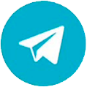 https://t.me/kadastr_kuban